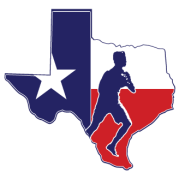 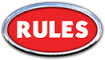 League Play Rules:1. 30 min games2. After you score a TD your extra point is automatic.3. Interceptions are worth 3 points. (Unless 4 sec call is made, then this is considered a sack)4. There are no safeties in 7on7 (example- your first play at the 45 you throw a swing pass and receiver runs behind the 45 yard line and gets touched. It is not a safety, just a loss of down)5. There is no OT in weeks 1 thru 4 , only in week 5 playoff6. In the 3rd/4th Grade Division the QB will have 4.5 seconds for release.  5th grade and up will be 4 seconds. 7. Each Offensive team is responsible for retrieving their own ball on in-completions! *Teams cannot share sidelines ** Only One offensive coach is allowed in the huddle (grades 3rd thru 6th only). You will have 30 seconds in between plays. The Referee will remind you when you have ten sec left to get snap off / no coaches on opposite sideline / no coaching from behind the defense / this includes your parents***The Official time keeper will announce to both fields 10 min, 5 min, 2 min & 1 min to go in each half. Only those times will be announced.All other 7on7 rules can be viewed here http://www.texaselite7on7.org/rules including ball size by division (2nd grade thru 4th grade Wilson K2 or like model, 5th & 6th grade Wilson TDJ or like model, 7th & 8th TDY or High School ball, Freshman and HS- High School Ball only)